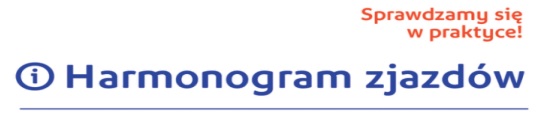 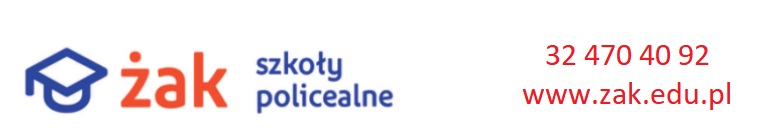 ZjazdDzień tygodniaDzień tygodniaDzień tygodniaUwagiCzwartekPiątekSobota102 lutego 202303 lutego 202304 lutego 2023209 lutego 202310 lutego 202311 lutego 2023316 lutego 202317 lutego 202318 lutego 2023423 lutego 202324 lutego 202325 lutego 2023502 marca 202303 marca 202304 marca 2023609 marca 202310 marca 202311 marca 2023716 marca 202317 marca 202318 marca 2023823 marca 202324 marca 202325 marca 2023913 kwietnia 202314 kwietnia 202315 kwietnia 20231020 kwietnia 202321 kwietnia 202322 kwietnia 20231104 maja 202305 maja 202306 maja 20231211 maja 202312 maja 202313 maja 20231318 maja 202319 maja 202320 maja 20231401 czerwca 202302 czerwca 202303 czerwca 20231508 czerwca 2023 Boże ciało09 czerwca 202310 czerwca 2023Zajęcia odbędą się 07 czerwca 2023    w środę1615 czerwca 202316 czerwca 202317 czerwca 2023